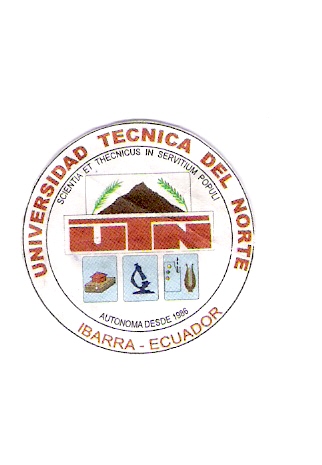 UNIVERSIDAD TÉCNICA DEL NORTEFACULTAD DE CIENCIAS ADMINISTRATIVAS Y ECONÓMICASESCUELA DE ADMINISTRACIÓN DE EMPRESAS INFORME FINAL DE TRABAJO DE GRADOPREVIO A LA OBTENCIÓN DEL TÍTULO DE INGENIERA COMERCIALAUTORA: VALLEJOS, C. Ivonne M.DIRECTORA: Dra. SORAYA Rhea G.IBARRA, ABRIL 2011RESUMEN EJECUTIVOEl presente trabajo ha sido investigado para determinar la factibilidad de  crear  una microempresa de producción y comercialización de productos elaborados de fresa, cuyos resultados diseccionarán su implantación. Para ello se realizo un diagnóstico situacional externo del sector  productivo de fresa del Cantón Bolívar determinando los aliados, oportunidades, oponentes y riesgos que influyen en la gestión de la microempresa. Con el estudio de mercado  se determinó que existe la oportunidad que el producto ingrese al mercado ya que la demanda potencial a satisfacer es muy atractiva. Del estudio técnico se identificó la localización óptima del proyecto, siendo la Parroquia Los Andes del Cantón Bolívar lugar estratégico para que la microempresa inicie sus operaciones, ya que cuenta con varios factores positivos que favorecen a la implantación. Se ha definido la estructura estratégica y orgánica del proyecto según las nuevas tendencias administrativas.  Para dar inicio las actividades de la microempresa se necesita un inversión de 39.864 dólares, este capital tiene su origen de un 30% propio y el 70% financiado, con el análisis de los ingresos, costos, gastos, se estructuro los respectivos estados financieros para posteriormente aplicar ratios evaluadores que toman en cuenta el valor del dinero en el tiempo,  determinando que el proyecto es factible económicamente en  los escenarios analizados. Los resultados obtenidos de la evaluación de impactos son positivos lo que demuestra que la creación de la microempresa es beneficiosa  y no causa ningún daño a la comunidad ni al entorno.THE SUMMARIZE EXECUTIVOThe present work has been investigated to determine the feasibility of creating a production microenterprise and commercialization of elaborated products of strawberry whose they guided its installation. For it one carries out an external situational diagnosis of the productive sector of strawberry of the Canton Bolívar determining the allies, opportunities, opponents and risks that influence in the administration of the microenterprise. With the market study it was determined that the opportunity that the product enters to the market since the potential demand to satisfy exists it is very attractive. Of the technical study the good localization of the project was identified, being the Parish the Andes of the Cantón Bolívar strategic place so that the microenterprise begins its operations, since bill with several positive factors that favor to the installation. He/she has been defined the strategic and organic structure of the project according to the new administrative tendencies.  To give beginning the activities of the microenterprise an investment of 30.864 dollars, this capital it is needed he/she has their origin of 30 own% and 70 financed%, with the analysis of the revenues, costs, expenses, you structures the respective financial states it stops later on to apply ratios appraisers that take into account the value of the money in the time, economically determining that the project is feasible in the analyzed scenarios. The obtained results of the evaluation of impacts are positive what demonstrates that the creation of the microenterprise is beneficial and it doesn't cause any damage to the community neither the environment.  AUTORÍAYo, Ivonne Maricela Vallejos Cadena portadora de la cédula de ciudadanía 1002871414 declaro bajo juramento que el presente trabajo es de mi autoría y los resultados de la investigación son de mi total responsabilidad, además que no ha sido presentado previamente para ningún grado ni calificación profesional; y que he respetado las diferentes fuentes de información. Ivonne Maricela Vallejos Cadena1002871414UNIVERSIDAD TÉCNICA DEL NORTE CESIÓN DE DERECHOS DE AUTOR DEL TRABAJO DE GRADO A FAVOR DE  DEL NORTE Yo, IVONNE MARICELA VALLEJOS CADENA, con cédula de identidad Nro. 1002871414, manifiesto mi voluntad de ceder a  del Norte los derechos patrimoniales consagrados en  de Propiedad Intelectual del Ecuador, Artículos 4, 5 y 6, en calidad de autora de la obra o trabajo de grado denominado: ESTUDIO DE FACTIBILIDAD PARA LA CREACIÓN DE UNA MICROEMPRESA PARA  COMERCIALIZACIÓN DE PRODUCTOS ELABORADOS DE  EL CANTÓN BOLÍVAR, PROVINCIA DEL CARCHI, que ha sido desarrollado para optar por el título de INGENIERA COMERCIAL, en  del Norte, quedando  facultada para ejercer plenamente los derechos cedidos anteriormente. En mi condición de autora me reservo los derechos morales de la obra antes citada. En concordancia suscribo este documento en el momento que hago entrega del trabajo final en formato impreso y digital a  de  del Norte.…………………………………Ivonne Vallejos C.1002871414Ibarra a los 15 días del mes de enero de 2011CERTIFICACIÓNEn mi calidad de Directora del Trabajo de Grado presentado por la egresada  Ivonne Maricela Vallejos Cadena, con cédula de identidad Nro. 1002871414, para optar por el Título de  INGENIERA COMERCIAL. cuyo tema es: “ESTUDIO DE FACTIBILIDAD PARA LA CREACIÓN DE UNA MICROEMPRESA PARA  COMERCIALIZACIÓN DE PRODUCTOS ELABORADOS DE  EL CANTÓN BOLÍVAR, PROVINCIA DEL CARCHI”, considero el presente trabajo reúne requisitos y méritos suficientes para ser sometido a la presentación pública y evaluación por parte del tribunal examinador que se digne.En la ciudad de Ibarra a los 15 días del mes enero de 2011.FirmaDra. SORAYA RHEADIRECTORA  DEL TRABAJO DE GRADODEDICATORIADedico este trabajo con todo cariño y amor primeramente a DIOS, a mis padres y hermanos que con su amor, consejos y sacrificios me ayudaron siempre en la culminación de mis metas,  a mi esposo Christian por su amor, compresión y  por apoyarme en todos mis sueños, a mi hija Camilita que es una bendición de Dios lleno de bondad y cariño; la razón y fortaleza de mi vida para seguir adelante.“La dicha de la vida consiste en tener siempre algo que hacer, alguien a quien amar y alguna cosa que esperar ”	 THOMAS CHALMERSIVONNE….…AGRADECIMIENTOA Dios por ser la luz perfecta que ha guiado mi camino, por regalarme la vida todos los días; gracias a él que con sabiduría y virtudes que me guiaron en el desarrollo de este trabajo.A mis padres y hermanos por ser testigos de mi esfuerzo, gracias por estar siempre a mi lado y ayudarme incondicionalmente en la realización de este trabajo.A mi esposo e hija por su amor y confianza. A la gloriosa Universidad Técnica del Norte, Facultad de Ciencias de Administración y su Escuela Administración de Empresas en especial a los maestros que son los autores principales que nos guían por el camino de ciencia y el sabor. En especial a la  Dra.  Soraya Rhea.  Asesora de tesis quien estuvo guiándome académicamente con su experiencia y profesionalismo.IVONNE….…PRESENTACIÓN La fresa es un producto que se cultiva en cantidades considerables en varias provincias de la región sierra, posee un costo bastante asequible y dentro de sus características nutricionales se destaca el hecho de que posee un alto valor nutritivo.Tomando en cuenta las oportunidades que se presentan en el mercado, el trabajo está encaminado a gestionar una microempresa de producción  y comercialización de elaborados de fresa, para demostrar la factibilidad se analizo los siguientes capítulos.Capítulo I Diagnóstico: Con este capítulo se puede conocer la situación actual en que se encuentra el sector, de igual manera determina los aspectos positivos y negativos que influirán en el proyecto.Capítulo II Marco Teórico: Contiene los fundamentos teóricos  de fuentes secundarias actualizadas como: libros,   internet,  que aportaron a la investigación acerca de cómo crear la microempresa.Capítulo III Estudio de Mercado: Este capítulo contiene el análisis del mercado a través de información recopilada mediantes encuestas y datos de fuentes secundarias, acerca de la demanda, oferta y precios del producto propuesto por el proyecto.Capítulo IV Estudio  Técnico: En este capítulo se analiza la localización óptima del proyecto, determinando también la distribución física de las instalaciones, se da a conocer el flujo grama del proceso para elaborar productos elaborados a base de la fresa.Capítulo V Organización de la microempresa: En este capítulo se plantea el análisis interno administrativo y su constitución legal, tomando como base la, misión, visión, el orgánico estructural y funcional de la nueva microempresa.Capítulo VI Estudio  Financiero: Se presenta el análisis de inversiones, ingresos costos, estados financieros, con sus respectivas proyecciones, permitiendo establecer la factibilidad de la producción  y comercialización de elaborados de fresa, a través de la aplicación de índices financieros.Capítulo VII Impactos: Se analiza los diferentes impactos que generara la creación de la microempresa como son: socioeconómico, ambiental, educativo.ÍNDICE GENERALPORTADA										   iRESUMEN EJECUTIVO								  iiTHE SUMMARIZE EXECUTIVO						            iiiAUTORIA    								    	            ivCESIÓN DE DERECHOS							   	  vCERTIFICACIÓN  								            viDEDICATORIA								           viiAGRADECIMIENTO       							          viiiPRESENTACIÓN	  						                      ixINDICE GENERAL 	 							            xiINDICE DE CUADROS							        xviiiINDICE DE GRÁFICOS							          xxiINDICE DE ILUSTRACIONES	          				                   xxiiINTRODUCCIÓN									23JUSTIFICACIÓN									24OBJETIVOS DEL ESTUDIO							25METODOLOGÍA									27CAPÍTULO I DIAGNÓSTICO SITUACIONAL Antecedentes									28Objetivos del diagnósticos								31GeneralEspecíficos Variables diagnósticas								Variables Indicadores										32Matriz de relación diagnóstica							33Mecánica operativa del diagnóstico						35 Población a investigar Cálculo de la muestra								36 Distribución muestral								37Instrumentos de recolección de la información		 			Tabulación y presentación de resultados					39Determinación de aliados, oponentes, oportunidades y riesgos.		63Identificación del problema diagnóstico.						65CAPÍTULO IIMARCO TEÓRICOLa fresa.										66Manejo agronómico de la fresa							67Elaborados  de la fresa								75La microempresa									76Importancia de la microempresa							Características principales de la microempresa				77Visón											78Misión											Localización óptima del proyecto.						79Demanda.										Oferta.										80Comercialización.									Producto											81Precio											82 Plaza											 Promoción											83 Balance general									84 Estado de resultados								Estado de flujo de caja								85Valor actual neto									 Tasa interna de retorno								86Beneficio/costo									87Periodo de recuperación de la inversión.					88Punto de equilibrio.									89Análisis de sensibilidad.CAPÍTULO IIIESTUDIO DE MERCADOPresentación										90Identificación de los productos elaborados de fresa.				91Mermeladas	y jaleas								92Productos sustitutos								94Mercado meta									95Segmento de mercado Análisis de la demanda								96Demanda actualProyección de la demanda							99Análisis de la oferta									101 Oferta interna.									102Oferta externa									105Oferto o plan de ventas del proyecto						107Proyección de la oferta del proyectoAnálisis de precios									108Plan de comercialización.								110Producto.Precio.										112Publicidad y promoción.								Plaza o distribución.								115Conclusiones del estudio de mercado.						116CAPÍTULO IVESTUDIO TÉCNICO	        Presentación										117Localización  del proyecto	Macrolocalización									118Microlocalización									119Tamaño del proyecto								125Factores condicionantes del tamaño del proyecto                    Capacidad del proyecto.								128Capacidad máxima instaladaNivel de utilización									129Distribución de la planta								131Diseño de la planta									134Proceso de producción.								136Proceso productivo para la elaboración de mermelada de fresa		137Proceso productivo para la elaboración de jaleas				Flujograma de procesos para la elaboración de mermelada y jalea  	141CAPÍTULO VORGANIZACIÓN DE LA MICROEMPRESAConstitución legal de la microempresa						144  Direccionamiento estratégico							148         Misión											Visión											149Valores corporativos								Objetivos										150 Estrategias										151 PolíticasMapa estratégico									156Organización estructural y funcional.						158            Organigrama estructural Organigrama de posición del personal						161Organigrama funcional								162 Manual de funciones								163CAPÍTULO VlESTUDIO FINANCIEROEstructura de la inversión.								170Coste de oportunidad  y tasa de rendimiento medioTasa de rendimiento medio							171Inversiones										172Activos fijos.										Activos  diferidos.									177Capital de trabajo									Ingresos.										179Proyección de ingresosEgresos.										180Costos de producción. Gastos administrativos.								185Gastos de ventas.									187Gastos financieros.									188Resumen de costos y gastosFinanciamiento									Depreciación y amortización							190Estados proforma.									192Balance de arranqueEstado de resultados								193 Flujo de caja con protección							194Evaluación de la inversión.  Valor actual neto.									195Tasa interna de retorno								196Sensibilidad de la tasa interna de retorno.					197Periodo de recuperación de la inversión						198Beneficio costo.									200Punto de equilibrio del proyecto							201CAPÍTULO VIIIMPACTOSImpacto socioeconómico								204Impacto ambiental									205Impacto educativo									206Impacto general									207CONCLUSIONES									208RECOMENDACIONES								209BIBLIOGRAFÍA									210ANEXOS										215INDICE DE CUADROSN°                                                                                                                Pág.MATRIZ DE RELACIÓN DIAGNÓSTICA					34DISTRIBUCIÓN DE LA MUESTRA						37CONSUMO ANUAL DE MERMELADA DE FRESA 			98CONSUMO ANUAL DE JALEA DE FRESA					98 PROYECCIÓN DE LA DEMANDA DE MERMELADA Y JALEA		100MARCAS DE MERMELADAS, JALEAS					103OFERTA HISTÓRICA DE MERMELADAS, JALEAS, PASTA		104IMPORTACIONES REGISTRADAS EN EL ARANCEL 20.07		106OFERTA DE ELABORADOS DE FRESA					108PRECIO DE MERMELADAS Y JALEAS					109MÉTODO DE LOCALIZACIÓN POR PUNTOS PONDERADOS	120CAPACIDA MÁXIMA INSTALADA						129NIVEL DE UTILIZACIÓN INSTALADA					130ÁREAS DE DISTRIBUCIÓN DE LA PLANTA				133 MEDIDAS DE CONTROL DE CALIDAD					140 SIMBOLOS UTILIZADOS EN EL FLUJOGRAMA				142ESTRUCTURA DE LA INVERSIÓN						170 COSTE DE OPORTUNIDAD							171 TERRENO									173INFRAESTRUCTURA								173VEHÍCULO									173MAQUINARIA Y EQUIPO							174 MUEBLES Y ENSERES							175EQUIPO DE COMPUTACIÓN						175EQUIPO DE OFICINA								176RESUMEN DE ACTIVOS FIJOS						176GASTOS DE CONSTITUCIÓN						177CAPITAL DE TRABAJO							178 PROYECCIÓN DE INGRESOS						179 INGRESOS TOTALES							180MATERIA PRIMA DIRECTA							181MANO DE OBRA DIRECTA							181INSUMOS									182ENERGÍA Y AGUA POTABLE						182ENVASES									183CAJAS										183 MANTENIMIENTO MAQUINARIA Y EQUIPO				184RESUMEN DE COSTOS GENERALES DE FABRICACIÓN		184RESUMEN DE COSTOS DE PRODUCCIÓN				184SUELDOS ADMINISTRATIVOS						185SUMINISTROS DE OFICINA							186MANTENIMIENTO COMPUTACIÓN					186 RESUMEN DE GASTOS ADMINISTRATIVOS				187SUELDO EN VENTAS							187PUBLICIDAD									188COMBUSTIBLE Y MANTENIMEINTO VEHÍCULO			188RESUMEN DE GASTOS DE VENTAS					188GASTOS FINANCIEROS							189RESUMEN DE COSTOS Y GASTOS					189AMORTIZACIÓN								190DEPRECIACIÓN								191AMORTIZACIÓN DE DIFERIDOS						191ESTADO DE SITUACIÓN INICIAL						192ESTADO DE RESULTADOS							193 FLUJO DE CAJA CON PROTECCIÓN					194 VALOR ACTUAL NETO							195TASA INTERNA DE RETORNO						196SENSIBILIDAD ESCENARIO UNO						197SENSIBILIDAD ESCENARIO DOS						198PRI CON VALORES CORRIENTES					198FLUJOS DESCONTADOS							199PRI CON VALORES CONSTANTES					199BENEFICIO COSTO								200RESUMEN DE LA EVALUACIÓN FINANCIERA				202ÍNDICE DE GRÁFICOSN°                                                                                                               Pág.SISTEMA DE PRODUCCIÓN							39SUPERFICIE DE CULTIVO							40FRECUENCIA DE PRODUCCIÓN						41CANTIDAD DE PRODUCCIÓN						42VARIEDAD DE FRESA								43FUENTE DE INVERSIÓN							44DETERMINACIÓN DEL PRECIO						45RENTABILIDAD DEL CULTIVO						46TIPO DE MERCADO								47MANO DE OBRA								48CAPACITACIÓN								49CREACIÓN DE EMPRESA							50CONSUMO DE FRESA							51DESICIÓN DE COMPRA							52CONOCIMIENTO DE PROPIEDADES					53FORMAS DE CONSUMO							54EXISTENCIA DE CONSUMO						55CONSUMO DE DERIVADOS						56PREFERENCIA DE CONSUMO						57 LUGAR DE COMPRA								58FACTOR DE COMPRA							59FRECUENCIA DE CONSUMO DE FRESA				60FRECUENCIA DE CONSUMO DE JALEA					61PRECIO										62CRECIMIENTO DEL CONSUMO DE MERMELADA Y JALEA		101OFERTA HISTÓRICA MERMELADAS, JALEAS, PASTA		105IMPORTACIÓN DE CONFITURAS, JALEAS, Y MERMELADAS	106CANALES DE DISTRIBUCIÓN						115EXPANSIÓN ESCALONADA							130FLUJOGRAMA DE PROCESOS PARA LA ELABORACIÓN		143 INDICE DE ILUSTRACIONESN°                                                                                              Pág.FRESA										66PRODUCTOS ELABORADOS DE FRESA					75LOGOTIPO									111MAPA DE LA PROVINCIA DEL CARCHI					119CROQUIS DE LA LOCALIZACIÓN DEL PROYECTO			122DISEÑO DE LA PLANTA							134DISTRIBUCIÓN DE LA PLANTA						135 